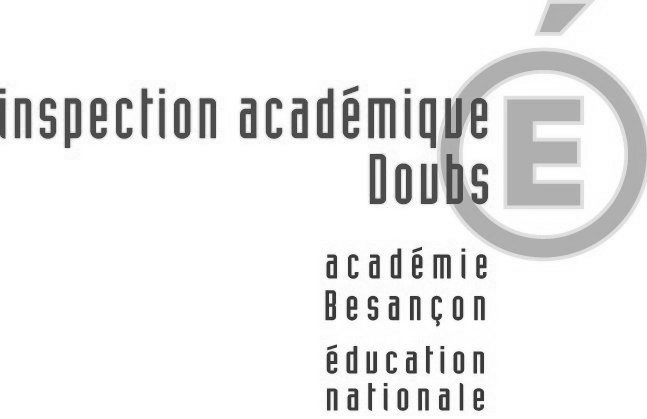 COMPTE RENDU DES EXAMENS PSYCHOLOGIQUESCOMPORTEMENT AU COURS DES EXAMENS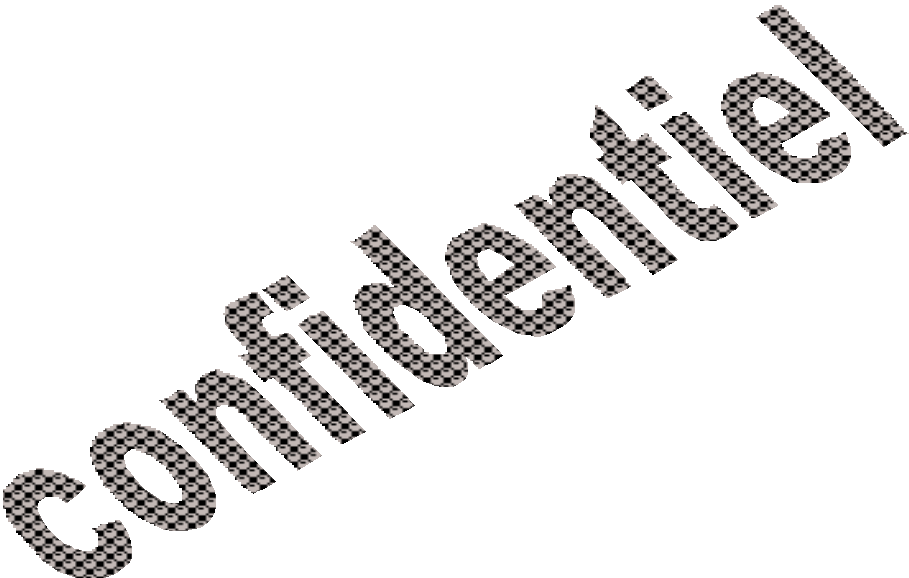 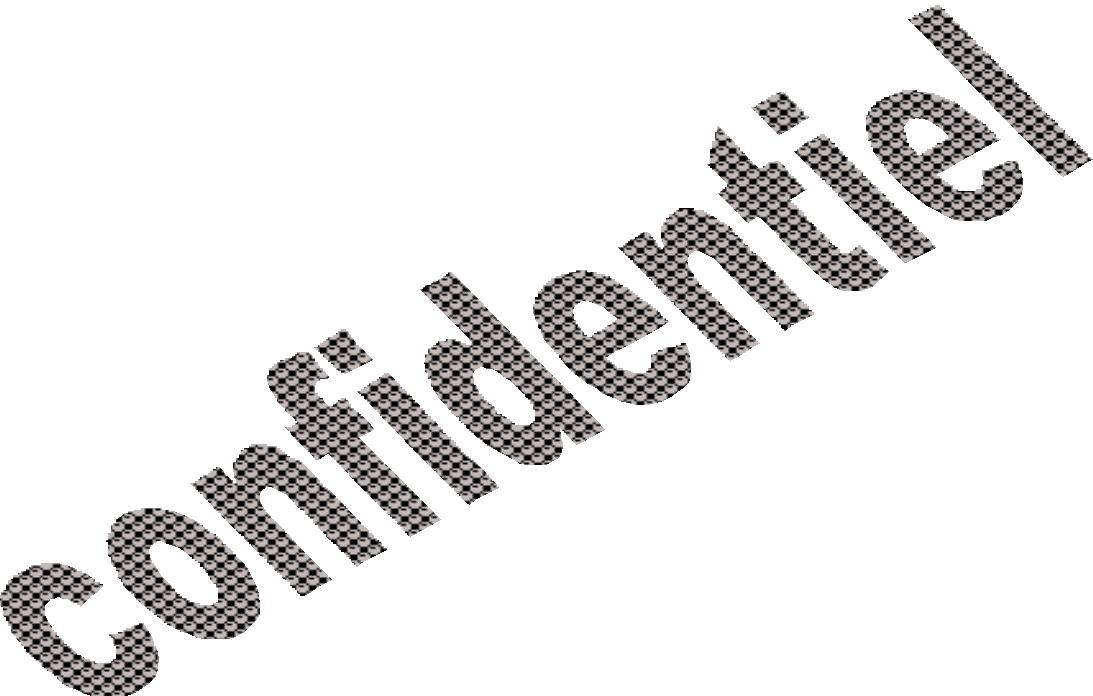 Nature des examensDateQuotient intellectuel ou niveau intellectuel